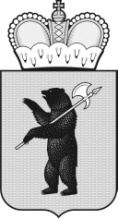 ТЕРРИТОРИАЛЬНАЯ ИЗБИРАТЕЛЬНАЯ КОМИССИЯГОРОДА УГЛИЧА И УГЛИЧСКОГО РАЙОНА РЕШЕНИЕ«15» июля 2022г.                                                                                             №29/99О прекращении полномочий члена участковой избирательной комиссии с правом решающего голоса	В соответствии с подпунктом «г» пункта 8 статьи 29 Федерального закона от 12.06.2002г. №67-ФЗ «Об основных гарантиях избирательных прав и права на участие в референдуме граждан Российской Федерации», территориальная избирательная комиссия города Углича и Угличского районаР Е Ш И Л А:В связи со смертью (запись акта о смерти №170229760002400081001 от 04.02.2022), прекратить полномочия члена участковой избирательной комиссии с правом решающего голоса избирательного участка №1619 – Михайловой Ирины Евгеньевны, 1961 года рождения, субъект выдвижения – Ярославское региональное отделение Политической партии ЛДПР - Либерально-демократической партии России с 02.02.2022 года. Направить настоящее решение в Избирательную комиссию Ярославской области, соответствующую участковую избирательную комиссию и Ярославское региональное отделение Политической партии ЛДПР - Либерально-демократической партии России.Председателькомиссии					____________    		 А.Н. Гурин						            (подпись)                                      	    Секретарькомиссии				          ____________    	 	 М.С. Ашмарина                                                                       (подпись)                                         